Korean Romanization:  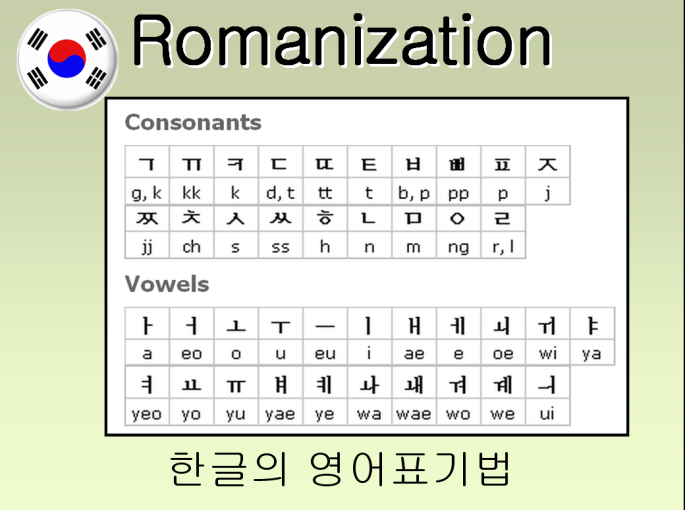 비빔밥 = 	서울 = 평택시 = 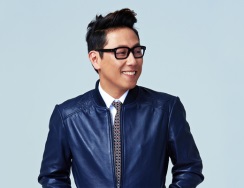 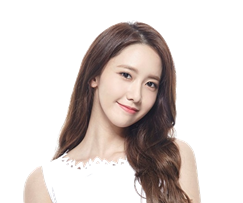 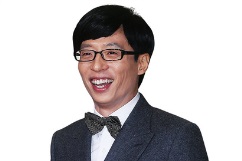 Write your name:  ____________________________.  IntroductionHello, my name is _______________________________.  1st Time:  2nd Time:  AgeBirthdayPlaceJobSomething InterestingFamily I have _____ family members.  